КролиководствоБелов, А. А. Влияние микроклимата на процесс выращивания кроликов / А. А. Белов, А. В. Трифанов // Технологии и технические средства механизированного производства продукции растениеводства и животноводства. – 2016. – № 90. – С. 144-151.В статье представлено общее производство крольчатины в год, рассмотрено производство мяса кролика по категориям хозяйств и сделаны выводы о неэффективности производства кролиководческой продукции на малых фермах в связи с большими затратами ручного труда. В статье рассматривается внедрение более эффективных технологий выращивания кроликов с механизацией и автоматизацией основных технологических процессов для максимального использования генетического потенциала животного. Исследования проводятся с целью уточнения режимов работы оборудования для поддержания необходимых параметров микроклимата. Планируется реализация полного факторного эксперимента по матрице 32. Проведён анализ технологий выращивания кроликов, в результате которого были выбраны группы критериев (технологические и ресурсные), на основании которых была определена модель двухфазного эксперимента. В статье представлена схема лабораторной установки для выращивания кроликов, используемая в опытах. По результатам экспериментальной работы планируется разработка математической модели выращивания кроликов, с помощью которой можно будет определить оптимальные режимы работы климатического оборудования и провести сравнение представленных на рынке технологий содержания кроликов для выявления наиболее эффективных. Белов, А. А. Состояние и тенденции развития мелкотоварного производства крольчатины в РФ / А. А. Белов, Р. А. Уваров // Технологии и технические средства механизированного производства продукции растениеводства и животноводства. – 2016. – № 89. – С. 167-175. В статье рассмотрена проблема необходимости импортозамещения сельскохозяйственной продукции на примере продукции животноводства; обозначены основные шаги, предпринятые Правительством РФ в этом направлении; представлена структура потребления населением различных видов мяса в сравнении со странами-членами ЕС; приведены нормы потребления мясной продукции, в т.ч. диетического мяса; описаны преимущества крольчатины перед другими видами мяса; теоретически обоснована перспективность и рентабельность кролиководческой отрасли в целом. Помимо производства и сбыта основной кролиководческой продукции (мяса), кролиководческая ферма способна также реализовывать шкурку, кожу, пух, мех, кроличий помет как источник ценных для растений питательных веществ, а также и самих кроликов в качестве домашних питомцев или подопытных животных при проведении лабораторных исследований. В статье рассматриваются наиболее распространенные на сегодняшний день технологии содержания и разведения кроликов. Их применяют в мелкотоварном производстве: ямный, наружноклеточный и модульный; представлены их преимущества и недостатки. С учетом всех рассматриваемых факторов сделаны выводы о перспективах применения той или иной технологии содержания и разведения кроликов. Волкова, О. В. Изучение качества отрубов тушки кроликов / О. В. Волкова, К. С. Есенбаева // Вестник гос. аграрного ун-та Северного Зауралья. – 2016. – № 3(34). – С. 50-55.Изучен морфологический состав частей тушки кролика. Качество частей оценивали по «индексу мясности», который в среднем по тушке составил 5,5, но он не может в полной мере характеризовать качество частей тушки, поэтому исследовали химический состав отдельных частей. Разработана принципиально новая технологическая схема разделки тушки кроликов на отрубы на основе анализа и сравнительной оценки пищевой ценности и качества отдельных частей тушки.Дармограй, Л. М. Алгоритм продуктивности гибридных кроликов в зависимости от количества муки соломы пшеничной в комбикорме / Л. М. Дармограй, И. С. Лучин // Ученые записки учреждения образования "Витебская ордена "Знак почета" гос. акад. ветеринарной медицины". – 2016. – Т. 52. № 2. – С. 128-131.Изложены результаты влияния различного количества муки пшеничной соломы в составе комбикорма на конверсию корма, интенсивность роста кроликов нового типа шиншиллы, который создается (НТШ). Установлены самые высокие среднесуточные приросты (41,22 г) у кроликов 3-й опытной группы, при конверсии корма 3,15 кг, в состав рациона которых включали 15% муки пшеничной соломы и 7% сенной муки. Очерчены перспективы дальнейших исследований по использованию нетрадиционных кормов в кормлении кроликов.Демидов, В. А. Реактивность к адреналину и ацетилхолину артерий задней конечности кролика при адаптации к холоду / В. А. Демидов, Г. В. Ананьев, В. Н. Ананьев // Современные проблемы науки и образования. – 2016. – № 6. – С. 51.В работе дан сравнительный количественный анализ адренореактивности и холинореактивости регионального кровообращения на 30-й день холодовой адаптации у кроликов при ежедневном охлаждении по 6 часов при t=(-)10’C. Прессорное действие адреналина на артерии после 30 дней холодовой адаптации возросло на все дозы на 31–35 %. Это повышение прессорной реакции артерий на адреналин после холодовой адаптации произошло исключительно только за счет повышения количества активных постсинаптических альфа-адренорецепторов на 32 %. Чувствительность альфа-адренорецепторов артерий на 30 день адаптации к холоду не отличалась от контроля. Проведенные исследования показали, что после 30-и дней холодовой адаптации возрастает депрессорное действие на низкие дозы ацетилхолина на артериальные сосуды исключительно за счет увеличения чувствительности М-3-холинорецепторов на 233 %. На высокие дозы ацетилхолина, наоборот, отмечалось уменьшение депрессорного действия ацетилхолина на артерии за счет снижения количества активных М3-холинорецепторов. Калганов, А. А. Оценка качества и полноценности кормов для выращивания кроликов / А. А. Калганов, Е. Ю. Чайка // Вестник научных конференций. – 2016. – № 9-5 (13). – С. 82-83. Калоев, Б. С. Экономическая эффективность применения сухой послеспиртовой барды при откорме кроликов калифорнийской породы / Б. С. Калоев, Ч. В. Ревазов // Известия Горского гос. аграр. ун-та. – 2016. – Т. 53. № 4. – С. 64-68.Востребованность населения в низкокалорийном и диетическом мясе делает актуальным изыскание возможностей снижения себестоимости выращивания кроликов в результате использования более дешевых компонентов комбикорма. С целью снижения затрат на корма и сокращения себестоимости крольчатины, в ООО «Агро-Ир» с. Рамоново, Алагирского района, РСО-Алания, с января по март 2015 года был проведен научно-хозяйственный опыт, для которого было отобрано 80 голов кроликов калифорнийской породы в возрасте 30-32 дня, распределенные на 4 группы: одна контрольная и три опытные. Животные контрольной группы получали комбикорм ПЗК-90-1, разработанный специально для кроликов и используемый в хозяйстве. Для кроликов первой опытной группы скармливали комбикорм фирмы «Provimi», который помимо зерновых компонентов содержит большой комплекс различных биологически активных, лечебных, ростовых и других добавок. Во второй и третьей опытных группах соответственно 5 и 10% основного рациона (комбикорма) заменили послеспиртовой сухой бардой. Учет израсходованного корма показал, что в расчете на 1 кг полученного прироста живой массы в опытных группах было затрачено на 0,1-0,44 кг комбикорма меньше, чем в контроле. Было установлено, что стоимость корма, затраченного при откорме одного кролика, была минимальной в 3 опытной группе - 138,38 рублей. Однако, расчеты показали, что на 1 кг прироста за счет корма меньше всего было затрачено во 2 опытной группе - 48,45 рублей, что на 4,19 рублей меньше контроля. В результате этого рентабельность откорма кроликов повысилась с 72,5% в контрольной группе до 80,6% во 2 опытной группе. Кравцова, М. Н. Оценка влияния пиридоксина и серосодержащих добавок на гематологические показатели крови кроликов калифорнийской породы / М. Н. Кравцова // В сб.: Современные тенденции развития науки и образования : материалы междунар. (заочной) науч.-практ. конф. научно-издательский центр «Мир науки». – 2016. – С. 75-78.Лисиченко, Г. О. Организация искусственного осеменения кроликов / Г. О. Лисиченко  // В сб.: Наука и молодёжь: новые идеи и решения материалы X международной науч.-практ. конф. молодых исследователей. – 2016. – С. 36-38.Пузина, Е. Г. Динамика состояния отрасли кролиководства с 1990 по 2015 год в Российской Федерации / Е. Г. Пузина // В сб.: Повышение уровня и качества биогенного потенциала в животноводстве : сб. науч. тр. по материалам II междунар. науч.-практ. конф. – 2016. – С. 78-82.В статье представлен анализ основных показателей, характеризующих состояние отрасли кролиководства в России. Выявлены проблемы отрасли на современном этапе, а также основные стратегические ориентиры дальнейшего развития. Ревазов, Ч. В. Влияние сухой послеспиртовой барды на динамику приростов кроликов калифорнийской породы / Ч. В. Ревазов, Б. С.
Калоев // В сб.: Вестник научных трудов молодых учёных, аспирантов и магистрантов ФГБОУ ВО «Горский государственный аграрный университет» Горский гос. аграр. ун-т. – Владикавказ, 2016. – С. 96-99.Рулева, Т. А. Забой кроликов / Т. А. Рулева, Н. Ю. Сарбатова // Аспирант. – 2016. – № 2 (18). – С. 35-37. В статье приведены различные способы забоя кроликов. От того, насколько правильно произведен забой животного, зависит не только товарный вид мяса, но и сроки его хранения, вкусовые качества мяса. За сутки до забоя кроликов перестают кормить любой пищей, не дают воды или другого питья, клетки тщательно убираются на предмет возможных продуктов жизнедеятельности зверьков. Все эти процедуры необходимы для максимальной защиты мяса кроликов от загрязнения. В зависимости от количества животных, подготовленных на убой, оборудования кроличьего хозяйства и количества работников можно разделить способы забоя кроликов на несколько видов. Мясо кролика очень нежное, бледно-розового оттенка. По питательности на много превосходит свинину и говядину. Сокиренко, В. А. Влияние биостимуляторов на рост и развитие кроликов серебристой породы / В. А. Сокиренко // Евразийский союз ученых. – 2016. – № 6-1 (27). – С. 103-104.В статье представлены результаты влияния биостимуляторов Нуклеопептид и Катозал на рост и развитие кроликов серебристой породы. Препараты поспособствовал увеличению живой массы опытных групп.Тарасова, Е. Н. Сравнительная оценка органолептических показателей мяса кролика, выращенного в домашних условиях и промышленной выработки / Е. Н. Тарасова  // В сб.: Наука и молодёжь: новые идеи и решения материалы X международной науч.-практ. конф. молодых исследователей. – 2016. – С. 56-58.Составитель: Л. М. Бабанина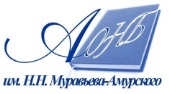 Государственное бюджетное учреждение культуры«Амурская областная научная библиотека имени Н.Н. Муравьева-Амурского